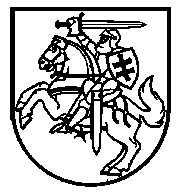 LIETUVOS RESPUBLIKOS ŠVIETIMO, MOKSLO IR SPORTO MINISTRASĮSAKYMASDĖL VALSTYBĖS (STRATEGINIŲ) ŠVIETIMO STEBĖSENOS RODIKLIŲ PATVIRTINIMO2022 m. vasario 17 d. Nr. V-283VilniusVadovaudamasi Lietuvos Respublikos švietimo įstatymo 53 straipsnio 2 dalimi:1. T v i r t i n u  Valstybės (strateginius) švietimo stebėsenos rodiklius (pridedama).2. P a v e d u  Nacionalinės švietimo agentūros direktoriui, suderinus su Švietimo ir mokslo stebėsenos koordinavimo grupe, patvirtinta Lietuvos Respublikos švietimo, mokslo ir sporto ministro 2021 m. liepos 12 d. įsakymu Nr. V-1264 „Dėl Švietimo ir mokslo stebėsenos koordinavimo grupės sudėties patvirtinimo“, tvirtinti Valstybės (strateginių) švietimo stebėsenos rodiklių aprašus.3. P r i p a ž į s t u  netekusiu galios Lietuvos Respublikos švietimo, mokslo ir sporto ministro 2019 m. gegužės 22 d. įsakymą Nr. V-620 „Dėl Valstybės (strateginių) švietimo stebėsenos rodiklių patvirtinimo“.Švietimo, mokslo ir sporto ministrė	Jurgita ŠiugždinienėPATVIRTINTALietuvos Respublikos švietimo, mokslo ir sporto ministro2022 m. vasario 17 d. įsakymu Nr. V-283valstybės (strateginiai) švietimo stebėsenos rodikliai1. Valstybės (strateginiai) švietimo stebėsenos rodikliai suskirstyti grupėmis pagal tai, kurį švietimo sistemos komponentą apibūdina: švietimo kontekstą, indėlį į švietimą, švietimo procesus, švietimo rezultatus ar švietimo sistemos stebėjimą (metarodiklis).2. Švietimo konteksto rodikliai (parodo išorines sąlygas ir reikmes, darančias poveikį švietimo sistemos procesams):2.1. Švietimo aplinka:2.1.1. gyventojų skaičiaus pokytis;2.1.2. niekur nedirbančių ir nesimokančių darbingo amžiaus asmenų dalis;2.1.3. gyventojų, kurie gyvena žemiau skurdo ribos, dalis;2.1.4. asmenų, įtariamų (kaltinamų) padarius nusikalstamas veikas, skaičius, tenkantis 100 tūkst. gyventojų;2.1.5. savižudybių skaičius 100 tūkst. gyventojų;2.1.6. bendrasis vidaus produktas, tenkantis vienam gyventojui.3. Indėlio į švietimą rodikliai (parodo pastangas ir (arba) išteklius, reikalingus švietimo sistemai veikti ir tikslams pasiekti):3.1. Besimokančiųjų ar studijuojančiųjų pasiskirstymas pagal lytį;3.2. Personalo charakteristika:3.2.1. vidutinis pedagoginių darbuotojų amžius;3.2.2. pedagoginių darbuotojų pasiskirstymas pagal lytį;3.2.3. aukštos kvalifikacijos pedagoginių darbuotojų dalis;3.2.4. vidutinis švietimo įstaigų vadovų amžius;3.2.5. švietimo įstaigų vadovų pasiskirstymas pagal lytį;3.3. Materialieji ir finansiniai ištekliai:3.3.1. valstybės ir savivaldybių biudžetų išlaidos švietimui kaip BVP dalis;3.3.2. vidutinės vienam besimokančiam ar studijuojančiam asmeniui tekusios lėšos;3.3.3. fizinių ir juridinių asmenų skiriamų lėšų švietimui dalis;3.3.4. švietimo įstaigų, kurių nė vienai pastato daliai nereikia kapitalinio remonto, dalis;3.3.5. švietimo įstaigų, fizinę aplinką pritaikiusių asmenims su negalia, dalis; 3.3.6. švietimo įstaigų, turinčių laboratorijas ir / ar technikos kabinetus, dalis.4. Švietimo procesų rodikliai (parodo priežastiniais ryšiais susijusių švietimo sistemos pokyčių eigą):4.1. Mokymas, mokymasis ir studijos:4.1.1. pasirinkusiųjų mokytis ar studijuoti gamtos ir technologijos mokslus dalis;4.1.2. besimokančių ar studijuojančių Lietuvoje kitų šalių piliečių dalis;4.1.3. besimokančiųjų ar studijuojančiųjų dalis amžiaus grupėje;4.1.4. besimokančių ar studijuojančių asmenų su negalia dalis;4.2. Ugdymo procesų organizavimas ir valdymas:4.2.1. pedagoginių darbuotojų kontaktinių darbo valandų dalis, palyginti su visu pedagoginių darbuotojų darbo laiku;4.2.2. pedagoginių darbuotojų, dirbančių visu krūviu, dalis;4.2.3. pedagoginių darbuotojų ir kito personalo skaičiaus santykis;4.2.4. vidutinis mokinių skaičius klasės komplekte ar grupėje;4.2.5. švietimo įstaigų, vykdančių ikimokyklinio, priešmokyklinio, bendrojo ugdymo, profesinio mokymo programas, kuriose per paskutinius ketverius metus vykdytas veiklos kokybės išorinis vertinimas, dalis;4.2.6. maksimaliam laikotarpiui akredituotų studijų programų dalis pagal studijų pakopas;4.2.7. mokytojų (dėstytojų) ir mokinių (studentų) skaičiaus santykis;4.2.8. pedagoginių darbuotojų, kurie dalyvavo tarptautinėse mainų programose per praėjusius 5 metus, dalis.5. Švietimo rezultatų rodikliai (parodo būvį pasibaigus tam tikram švietimo proceso etapui arba švietimo sukurtą produktą):5.1. Švietimo rezultatas:5.1.1. mokinių, Ekonominio bendradarbiavimo ir plėtros organizacijos (toliau – EBPO) tarptautiniame penkiolikmečių tyrime (toliau – PISA) pasiekusių ne žemesnį kaip 3 skaitymo gebėjimų lygį, dalis;5.1.2. mokinių, EBPO PISA tyrime pasiekusių ne žemesnį kaip 3 matematinio raštingumo lygį, dalis;5.1.3. mokinių, EBPO PISA tyrime pasiekusių ne žemesnį kaip 3 gamtamokslio raštingumo lygį, dalis;5.1.4. 4 klasės mokinių Tarptautinės švietimo pasiekimų asociacijos (toliau – IEA) tarptautinio skaitymo gebėjimų tyrimo (angl. PIRLS) rezultatų procentinis pasiskirstymas pagal tarptautinius skaitymo gebėjimų pasiekimų lygmenis;5.1.5. 4 klasės mokinių IEA tarptautinio matematikos ir gamtos mokslų gebėjimų tyrimo (angl. TIMSS) rezultatų procentinis pasiskirstymas pagal tarptautinius matematikos ir gamtos mokslų pasiekimų lygmenis;5.1.6. 8 klasės mokinių IEA tarptautinio matematikos ir gamtos mokslų gebėjimų tyrimo (angl. TIMSS) rezultatų procentinis pasiskirstymas pagal tarptautinius matematikos ir gamtos mokslų pasiekimų lygmenis;5.1.7. 8 klasės mokinių IEA tarptautinio pilietinio ugdymo ir pilietiškumo tyrimo (angl. ICCS) rezultatų procentinis pasiskirstymas pagal tarptautinio pilietinio ugdymo ir pilietiškumo pasiekimų lygmenis;5.1.8. gyventojų bazinio kompiuterinio raštingumo lygis;5.1.9. asmenų, nutraukusių mokymąsi / studijas, dalis;5.1.10. užsienio piliečių, baigusių studijas Lietuvos aukštosiose mokyklose, dalis; 5.2. Švietimo pasekmės:5.2.1. visuomenės išsilavinimo lygis pagal amžiaus grupes;5.2.2. asmenų, registruotų Užimtumo tarnyboje po metų nuo švietimo programos baigimo, dalis pagal išsilavinimo lygį;5.2.3. baigusiųjų ir tais pačiais metais tęsiančių mokymąsi ar studijas kitame švietimo lygmenyje arba dirbančių asmenų dalis.6. Valstybės (strateginių) švietimo stebėsenos rodiklių sąrašas atnaujinamas ne dažniau kaip kartą per metus.__________________